FAITHFULL FRIAR REPORTThere is only one God, but in Him, three distinct Persons: the Father, the Son, and the Holy spirit:The Father is God, the Son is god, the Holy spirit is God. However , these three persons are not three Gods, but only one God. The Son is the Word, or the interior voice of the Father, and begotten by the Father alone; the Holy Spirit is the mutual Love of the Father and the Son, and He proceeds from both. The three Persons of the Blessed Trinity are all equal in all things because  they have only one nature, the Divine Nature: in this consist the Mystery of the Holy Trinity. Please keep the following in your prayers Father Paul Albenesius, Father Dennis Meinen, Father Thomas Topf, Father Paul Bormann, Bishop R.Wallker Nickless, Sister Jean Marie, Doris Ott, Rick Davis, Mark Nixa, Sandy Bokemper, Gene Waag Sharon Seuntjens, Mike Boggs, Steve Cogdill Jr. Patricia LeClair, Marcia Goeden, Robert Goeden , Larry Kastrup, Valentin Magana, Ed Womack, Ann Womack, Julie Riedy,  Jean Butler, Jack Garthright. Roxanne Winterfield, Tammy Pasker, Jerome Puhl , Bob Kenaley,  Hilda Luna, Jim Coy, Dennis Todd, Ronald Lansink, Lyle Spieler, Larry Harrington, Jesse Padilla, Arden Gale, Manuel Luna, Bob Duncan,  Francis Palmershiem, Doug Peters, Terri Mareau, John Voeltz, Gene Rolfes, Fred McPherson, Charles Myers, Chris Utesch,, Orlando Gill, Gary Engel, Don Roger, Denice Peters, Marilyn Laing,  John Green, Robert Red Owl, Ricardo Rocha, Dennis Fredricksen, Clarice Wilken, Patricia Christensen,  Persecuted Clergy and any others we may have missed.PRAYER FOR THE SICKEver abiding on, the sick need you in their lives more than ever. Each day brings its own set of challenges for their vulnerable spirit and body. Help them to live with the conditions of their illness without giving in to discouragement or despair. Do not let the conditions and the unknowns drown out the voice of your tender presence. Guide the physicians sto make good decisions. Give them the courage and wisdom to make their own good choices in treating this illness of theirsTeach them to embrace the gift of each new day and to give thanks for those who help them through the ups and down of this process Constantly assure them that you will not forsake them. May you always be at their side, their trusted guardian. Help them to walk the delicate path of hope and surrender.  Amen Knights of Columbus Fourth Degree 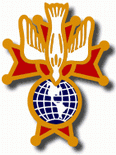 Garrigan AssemblyPO Box 515Sergeant Bluff, IA  51054KC265Garrigan.weebly.com 	       September  2023OFFICERSFaithful Friar         			Rev. Dennis W. Meinen	 712-258-9120Faithful Navigator			Jim Sanders			 712-259-5399Faithful Captain			Michael Peters			 712-259-6225Faithful Pilot				Ricardo Rocha		    	 712-899-3700Faithful Admiral			Edward Womack		 712-219-0374Faithful Comptroller			Randy Kramer			 712-251-5100Faithful Scribe				Mark Fachman		 712-333-2760Faithful Purser				John Staiert			 712-898-9891Faithful Inner Sentinel		Michael Koch			 712-574-9334Faithful Outer Sentinel		Michael Hays			 605-740-6648Faithful 1 yr. Trustee			Stan Rolfes			 712-568-3492Faithful 2 yr. Trustee			Marty Pasker		 	 712-276-3672Faithful 3yr.  Trustee			Donald Davis			 712-216-0415Faithful Chalice Society		Ricardo Rocha		    	 712-899-3700Faithful Web Master			Michael Peters			 712-259-6225			UPCOMING MEETINGSSeptember 21, 2023	Regular Meeting at Hawarden St Mary’s Parish Hall Social @ 6;15, Dinner @ 6:45  Meeting to followOctober 19, 2023	Regular Meeting at Sioux City Sacred Heart Parish HallSocial @ 6;15, Dinner @ 6:45  Meeting to follow16 November 2023 Regular meeting at Sioux City Cathedral Social at 6:15, dinner at 6:45  Meeting to followFAITHFUL NAVIGATORS REPORTThis newsletter is dedicated to the memory of Sir Knight Gerald G. Reinert, who passed away August 19, 2023.  Jerry, as he was known to most, was an active Knight in many leadership roles throughout his over 50 years in the Knights of Columbus.  I got to know Jerry when I became a 4th degree Knight in 2001.  Jerry was very instrumental with the success of this newsletter.  He often times wrote articles, prepared the letter for print and mailed it out.  Shortly after I became your Faithful Navigator, Jerry’s health became a serious issue.  One conversation I vividly remember was when he told me he just couldn’t address the envelopes anymore…”you’ll just have to fire me.”  I replied, “I will never do that.”  Jerry was scheduled to be honored at our recent Exemplification for new members entering the 4th degree.  Our Savior had different plans for Jerry.  Attached is a photo of the plaque to be presented to Jerry.  It will instead be presented to his family.  God Bless Sir Knight Gerald Reinert. Eternal rest Grant unto him O Lord, May he rest in Peace.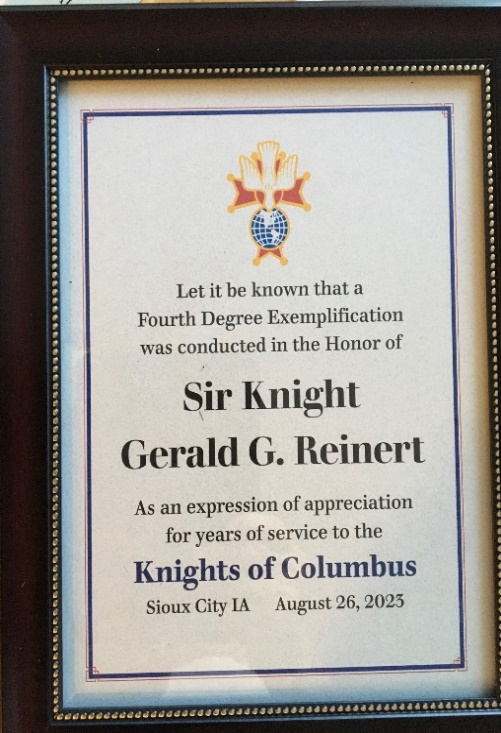 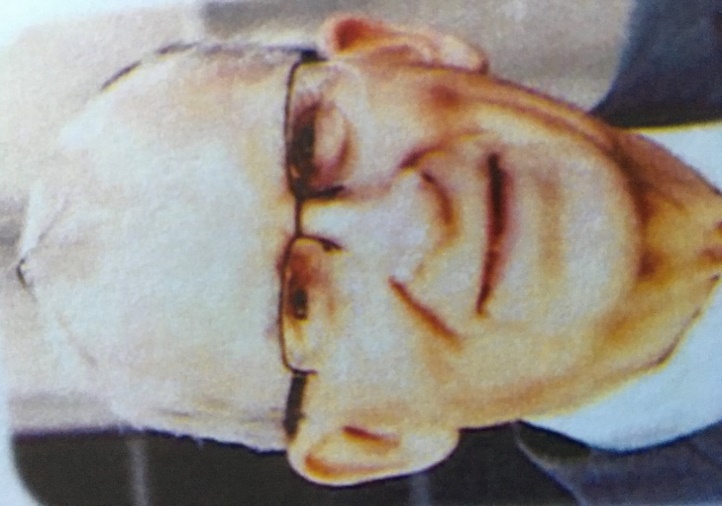 FAITHFUL PILOTS REPORTAugust Honor Guards3 August 20023	Flag Raising at Sioux City Explorers: Jim Sanders, Michael Hays, Michael Gaspers, Michael Koch, Bob Duncan, Paul Roberts, Denny Kluver, Dennis Boyde, Irvin Oberreuter 5 August 2023   Deacon Ordination:Michael Peters, Michael Hays, Michael Gaspers, Rick Boes (Carroll)John Hildman, Ricardo Rocha, John Staiert, Jerry Collins, Jim Sanders,26 August, 2023  Fourth Degree Exemplification:Michael Peters, Jim Sanders, Michael Hays, Ricardo Rocha, Michael Koch, Jim Coy, Michael Gspers, John Staiert28 August, 2023  Jerry Reinert Wake service:Jim Sanders, Michael Hays, Jim Coy, Michael Koch, Ricardo Rocha, Michael Peters, Stan Rolfes 29 August, 2023  Jerry Reinert Funeral:Jim Sanders, Michael Hays, Ricardo Rocha, Michael KochColor Guards Needed:September 9 2023  Queen of Peace  2509 33rd St: Memorial Service for the Unborn. Be there at 10:30 AMOctober 1, 2023	Confirmation at Sioux City Nativity Parish. Be there 12:30 PMOctober 19, 2023	Confirmation at Sioux City Nativity Parish.  Be there at 12.30November 5, 2023  Confirmation at Sioux City St Michaels Church.  Be there at 1:30 PM.